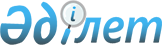 О проекте Закона Республики Казахстан "Об охране, воспроизводстве и использовании животного мира" (новая редакция)Постановление Правительства Республики Казахстан от 24 декабря 2003 года N 1309      Правительство Республики Казахстан постановляет: 

      Внести на рассмотрение Мажилиса Парламента Республики Казахстан проект Закона Республики Казахстан "Об охране, воспроизводстве и использовании животного мира" (новая редакция).       Премьер-Министр 

      Республики Казахстан 

      Проект      

Закон Республики Казахстан 

"Об охране, воспроизводстве и использовании животного мира"       Настоящий Закон регулирует общественные отношения в области охраны, воспроизводства и использования животного мира и направлен на обеспечение условий сохранения животного мира и его биологического разнообразия, устойчивого использования объектов животного мира в целях удовлетворения экологических, экономических, эстетических и иных потребностей человека с учетом интересов нынешнего и будущих поколений.  

      Глава 1. Общие положения 

            Статья 1. Основные понятия, используемые в настоящем Законе       В настоящем Законе используются следующие основные понятия: 

      1) Административный орган Конвенции  о международной торговле видами дикой фауны и флоры, находящимися под угрозой исчезновения в Республике Казахстан - государственный орган, определяемый Правительством Республики Казахстан, для организации выполнения обязательств по Конвенции о международной торговле видами дикой фауны и флоры, находящимися под угрозой исчезновения (далее - СИТЕС); 

      2) бассейновый принцип государственного управления рыбными ресурсами и другими водными животными - единая система управления рыбными ресурсами и другими водными животными в рыбохозяйственных водоемах (участках) с учетом особенностей воспроизводства и миграции рыб и других водных животных, независимо от административно-территориального деления; 

      3) биологическое разнообразие животного мира - разнообразие объектов животного мира в рамках одного вида, между видами и в экологических системах; 

      4) биологическое обоснование - научно-обоснованное заключение на пользование животным миром или на хозяйственную и иную деятельность, способную повлиять на объекты животного мира и среду его обитания; 

      5) биологоэкономическое обследование - биологическая и экономическая оценка территории и акватории, проводимая в целях определения оптимально допустимого изъятия объектов животного мира и рационального ведения охотничьего и рыбного хозяйства; 

      6) охотничье хозяйство - вид хозяйственной деятельности по устойчивому использованию объектов животного мира в охотничьих угодьях, сохранению среды обитания животного мира, их охране и воспроизводству; 

      7) рыбное хозяйство - вид хозяйственной деятельности по устойчивому использованию рыбных ресурсов и других водных животных в рыбохозяйственных водоемах (участках), сохранению среды обитания, их охране и воспроизводству; 

      8) внутрихозяйственное охотоустройство - комплекс мероприятий по инвентаризации и бонитировке охотничьих угодий, изучению природных и экономических условий, учету животных, проектированию биотехнических и эксплуатационных мероприятий, на основании которых разрабатывается план ведения охотничьего хозяйства; 

      9) внутрихозяйственное рыбоустройство - комплекс мероприятий по инвентаризации рыбохозяйственных водоемов (участков), изучению природных и экономических условий, учету рыбных ресурсов, проектированию рыбоводно-мелиоративных и эксплуатационных мероприятий, на основании которых разрабатывается план ведения рыбного хозяйства; 

      10) егерская служба - структурное подразделение охотохозяйственной и рыбохозяйственной организации, осуществляющее функции охраны, воспроизводства и контроля за использованием объектов животного мира на закрепленных охотничьих угодьях и рыбохозяйственных водоемах (участках); 

      11) животный мир (животные) - дикие животные (млекопитающие, птицы, пресмыкающиеся, земноводные, рыбы, а также моллюски, насекомые и другие), находящиеся в состоянии естественной свободы на суше, в воде, атмосфере и почве, постоянно или временно обитающие на территории Республики Казахстан; 

      12) зоологическая коллекция - имеющиеся у физических и юридических лиц собрания чучел, яиц, препаратов и частей объектов животного мира, собственно объектов животного мира, а также дикие животные зоопарков, зоосадов, цирков, зоологических питомников, аквариумов, океанариумов, представляющие научную, культурно-просветительную, учебно-воспитательную и эстетическую ценность; 

      13) искусственное разведение животных - содержание и разведение объектов животного мира в неволе или полувольных условиях; 

      14) межхозяйственное охотоустройство - комплекс мероприятий, предшествующих закреплению охотничьих угодий и включающий описание границ, расчет площади, состояния животного мира и среды его обитания; 

      15) объект животного мира - особь или популяция животных; 

      16) охрана животного мира - деятельность, направленная на сохранение животного мира, среды его обитания, биологического разнообразия, устойчивое использование и воспроизводство объектов животного мира, а также комплекс мероприятий по профилактике и борьбе с правонарушениями в области охраны, воспроизводства и использования животного мира; 

      17) охрана среды обитания животного мира - деятельность, направленная на сохранение или восстановление условий устойчивого существования и воспроизводства объектов животного мира в состоянии естественной свободы; 

      18) охотник - физическое лицо, получившее в установленном порядке право на охоту; 

      19) охотохозяйственная организация - физическое и юридическое лица, ведущие охотохозяйственную деятельность на закрепленных охотничьих угодьях в порядке, установленном законодательством Республики Казахстан; 

      20) охотничий минимум (охотминимум) - специальная программа по законодательству Республики Казахстан в области охраны, воспроизводства и использования животного мира, утвержденная уполномоченным государственным органом в области охраны, воспроизводства и использования животного мира, на знание которой проводится специальный экзамен для граждан, изъявивших желание стать охотником; 

      21) пользование животным миром - пользование объектами животного мира, их полезными свойствами с изъятием или без изъятия их из естественной среды обитания; 

      22) пользователи животным миром - физические и юридические лица, которым законами и иными нормативными правовыми актами Республики Казахстан предоставлено право пользования животным миром; 

      23) путевка - документ, выдаваемый физическим лицам для посещения закрепленных охотничьих угодий или рыбохозяйственных водоемов (участков) с целью добывания в них объектов животного мира, типовая форма которого утверждается уполномоченным государственным органом в области охраны, воспроизводства и использования животного мира; 

      24) разрешение на пользование животным миром - документ установленной формы, выдаваемый в установленном порядке уполномоченным государственным органом в области охраны, воспроизводства и использования животного мира физическим и юридическим лицам, дающий им право на специальное пользование животным миром; 

      25) рыболов - физическое лицо, получившее в установленном порядке право на лов рыбы и добывание других водных животных; 

      26) рыбохозяйственная организация - физическое и юридическое лица, ведущие рыбохозяйственную деятельность на закрепленных рыбохозяйственных водоемах (участках) в порядке, установленном законодательством Республики Казахстан; 

      27) рыбохозяйственное устройство - комплекс подготовительных мероприятий, предшествующих закреплению рыбохозяйственных водоемов (участков) и включающий определение их границ, площади и состояния ихтиофауны; 

      28) среда обитания животного мира - природная среда, в которой объекты животного мира обитают в состоянии естественной свободы; 

      29) удостоверение охотника - документ установленной формы, удостоверяющий право физического лица на охоту; 

      30) удостоверение рыболова - документ установленной формы, удостоверяющий право физического лица на любительское (спортивное) рыболовство; 

      31) уполномоченный государственный орган в области охраны, воспроизводства и использования животного мира (далее - уполномоченный государственный орган) - государственные органы, определяемые Правительством Республики Казахстан, осуществляющие в пределах своих полномочий функции управления и контроля в области охраны, воспроизводства и использования животного мира; 

      32) устойчивое использование объектов животного мира - использование объектов животного мира способами и темпами, не приводящими к истощению видового разнообразия животного мира и тем самым сохраняющими его способность к воспроизводству и удовлетворению потребностей нынешнего и будущих поколений людей. 

            Статья 2. Законодательство Республики Казахстан 

                в области охраны, воспроизводства и 

                использования животного мира       1. Законодательство Республики Казахстан в области охраны, воспроизводства и использования животного мира основывается на Конституции  Республики Казахстан и состоит из настоящего Закона и иных нормативных правовых актов Республики Казахстан. 

      2. Если в международном договоре, ратифицированным Республикой Казахстан, установлены иные правила, чем те, которые содержатся в настоящем Законе, то применяются правила международного договора. 

            Статья 3. Категории животного мира       1. Животный мир по целевому назначению подразделяется на следующие категории: 

      1) редкие и находящиеся под угрозой исчезновения виды животных; 

      2) виды животных, являющиеся объектами охоты; 

      3) виды животных, являющиеся объектами рыболовства; 

      4) виды животных, используемые в иных хозяйственных целях (кроме охоты и рыболовства), определяемых уполномоченным государственным органом; 

      5) виды животных, не используемые в хозяйственных целях, но имеющие экологическую, культурную и иную ценность; 

      6) виды животных, численность которых подлежат регулированию в целях охраны здоровья населения, предохранения от заболеваний сельскохозяйственных и других домашних животных, предотвращения ущерба окружающей среде, предупреждению опасности нанесения существенного ущерба сельскохозяйственной деятельности. 

      2. Отнесение видов животных к категориям и перевод их из одной категории в другую, производится в целях сохранения видового разнообразия животного мира, их охраны, воспроизводства и устойчивого использования. 

            Статья 4. Собственность на животный мир и 

                объекты животного мира       1. Животный мир находится в государственной собственности. 

      2. Объекты животного мира, изъятые из среды обитания в порядке, установленном настоящим Законом, а также разведенные и содержащиеся в неволи и полувольных условиях, являются собственностью физических и юридических лиц, добывших, разводивших и содержащих их. 

            Статья 5. Субъекты отношений в области охраны, 

                воспроизводства и использования животного мира       Субъектами отношений в области охраны, воспроизводства и использования животного мира являются физические и юридические лица, а также государственные органы.  

      Глава 2. Государственное управление в области охраны, воспроизводства и использования животного мира 

        Статья 6. Основные принципы государственного управления в 

                области охраны, воспроизводства и использования 

                животного мира       Основными принципами государственного управления в области охраны, воспроизводства и использования животного мира являются: 

      1) обеспечение охраны, воспроизводства и устойчивого использования животного мира; 

      2) осуществление пользования животным миром способами, не допускающими жестокого обращения с животными, в соответствии с принципами гуманности; 

      3) недопустимость совмещения деятельности по осуществлению государственного контроля за использованием и охраной животного мира с деятельностью по использованию объектов животного мира; 

      4) отделение права пользования животным миром от права пользования землей, водами, растительным миром и другими природными ресурсами; 

      5) платность специального пользования животным миром; 

      6) государственное регулирование и государственный контроль в области охраны, воспроизводства использования животного мира; 

      7) неотвратимость ответственности за нарушение законодательства в области охраны, воспроизводства и использования животного мира; 

      8) участие граждан и общественных объединений в решении задач в области охраны, воспроизводства и устойчивого использования объектов животного мира. 

            Статья 7. Система государственных органов, осуществляющих 

                государственное управление в области охраны, 

                воспроизводства и использования животного мира       В систему государственных органов, осуществляющих государственное управление в области охраны, воспроизводства и использования животного мира, входят Правительство Республики Казахстан, уполномоченный государственный орган и местные исполнительные органы в пределах их компетенции, определенных настоящим Законом и иными законодательными актами Республики Казахстан. 

            Статья 8. Особенности   государственного управления в 

                области охраны, воспроизводства и использования 

                рыбными ресурсами и другими видами водных животных       Государственный учет, кадастр, мониторинг, изучение, охрана, воспроизводство и государственный контроль за использованием рыбных ресурсов и других видов водных животных составляют единую систему государственного управления и осуществляются в рыбохозяйственных бассейнах по бассейновому принципу. 

            Статья 9. Компетенция Правительства Республики Казахстан       В компетенцию Правительства Республики Казахстан входят: 

      1) разработка основных направлений и обеспечение реализации государственной политики в области охраны, воспроизводства и использования животного мира; 

      2) осуществление права владения, пользования и распоряжения животным миром; 

      3) координация, руководство и контроль за деятельностью уполномоченного государственного органа и местных исполнительных органов по охране, воспроизводству и использованию животного мира; 

      4) разработка государственных программ по охране, воспроизводству и использованию животного мира; 

      5) определение уполномоченного государственного органа по управлению и контролю в области охраны, воспроизводства и использования животного мира; 

      6) утверждение лимитов на изъятие объектов животного мира; 

      7) утверждение перечня рыбохозяйственных водоемов (участков) международного и республиканского значения; 

      8) утверждение положения о резервном фонде охотничьих угодий и рыбохозяйственных водоемов (участков); 

      9) утверждение правил  охоты, правил  рыболовства и добывания других водных животных; 

      10) утверждение правил ведения охотничьего хозяйства, правил ведения рыбного хозяйства; 

      11) утверждение размеров возмещения вреда, причиненного нарушением законодательства в области охраны, воспроизводства и использования животного мира; 

      12) утверждение положения  о Красной книге Республики Казахстан; 

      13) утверждение перечня редких и находящихся под угрозой исчезновения видов животных, искусственное разведение которых осуществляется за счет средств государственного бюджета; 

      14) утверждение размеров платежей на изъятие редких и находящихся под угрозой исчезновения объектов животного мира в научно-исследовательских и иных целях, определяемых Правительством Республики Казахстан; 

      15) утверждение правил выдачи разрешений на пользование животным миром; 

      16) определение порядка установления ограничений и запретов на пользование объектов животного мира; 

      17) отнесение видов животных к категории редких и находящихся под угрозой исчезновения и перевод их в другие категории; 

      18) определение порядка  ведения государственного учета, кадастра и мониторинга животного мира; 

      19) утверждение правил создания и государственного учета зоологических коллекций; 

      20) утверждение правил проведения конкурса по закреплению охотничьих угодий и рыбохозяйственных водоемов (участков) и квалификационных требований, предъявляемых к участникам конкурса; 

      21) утверждение перечня ценных видов животных, являющихся объектами охоты и рыболовства; 

      22) утверждение нормативов в области охраны, воспроизводства и использования животного мира; 

      23) осуществление международного сотрудничества в области охраны, воспроизводства и использования животного мира. 

            Статья 10. Компетенция уполномоченного 

                 государственного органа       1. В компетенцию уполномоченного государственного органа входят: 

      1) реализация государственной политики в области охраны, воспроизводства и использования животного мира; 

      2) участие в разработке государственных и отраслевых программ по охране, воспроизводству и использованию животного мира; 

      3) осуществление государственного контроля в области охраны, воспроизводства и использования животного мира; 

      4) распределение квот на изъятие объектов животного мира на основании утвержденных лимитов; 

      5) определение порядка выдачи удостоверения охотника и рыболова; 

      6) выдача разрешений на пользование животным миром; 

      7) разработка нормативов в области охраны, воспроизводства и использования животного мира; 

      8) разработка квалификационных требований, предъявляемых к участникам конкурса по закреплению охотничьих угодий и рыбохозяйственных водоемов (участков); 

      9) ведение государственного учета, кадастра и мониторинга животного мира; 

      10) организация научных исследований и проектно-изыскательских работ в области охраны, воспроизводства и использования животного мира; 

      11) ведение и издание Красной книги Республики Казахстан; 

      12) отнесение видов животных к категориям и перевод их из одной категории в другую, за исключением отнесения к категории редких и находящихся под угрозой исчезновения; 

      13) выдача разрешений на ввоз и вывоз объектов животного мира, их частей и производных, в том числе видов, отнесенных к категории редких и находящихся под угрозой исчезновения, в порядке, установленном законодательством Республики Казахстан; 

      14) разработка и утверждение методики определения размеров платежей за пользование животным миром; 

      15) разработка и утверждение методики определения размеров возмещения вреда, причиненного нарушением законодательства в области охраны, воспроизводства и использования животного мира; 

      16) рассмотрение дел об административных правонарушениях в области охраны, воспроизводства и использования животного мира; 

      17) введение ограничений и запретов на пользование объектами животного мира; 

      18) организация деятельности по искусственному разведению редких и находящихся под угрозой исчезновения видов животных; 

      19) организация охраны, воспроизводства и учета животного мира в резервном фонде рыбохозяйственных водоемов (участков) международного и республиканского значения; 

      20) утверждение форм актов государственного инспектора по охране животного мира, порядка их составления и выдачи; 

      21) утверждение типового положения об егерской службе охотохозяйственных и рыбохозяйственных организаций; 

      22) разработка и утверждение правил применения специальных средств государственными инспекторами по охране животного мира; 

      23) осуществление мероприятий по международному сотрудничеству в области охраны, воспроизводства и использования животного мира. 

      2. Решения уполномоченного государственного органа, принятые в пределах его компетенции, обязательны для исполнения всеми физическими и юридическими лицами. 

            Статья 11. Компетенция местных представительных 

                 органов областей       В компетенцию местных представительных органов областей входят: 

      1) утверждение региональных программ по охране, воспроизводству и использованию животного мира; 

      2) рассмотрение отчетов руководителей местных исполнительных органов и организаций по вопросам охраны, воспроизводства и использования животного мира. 

            Статья 12. Компетенция местных исполнительных 

                 органов областей       1. В компетенцию местных исполнительных органов областей входят: 

      1) проведение государственной политики и реализация государственных программ по охране, воспроизводству и использованию животного мира; 

      2) координация, руководство и контроль за деятельностью подведомственных органов и организаций по охране, воспроизводству и использованию животного мира; 

      3) утверждение перечня рыбохозяйственных водоемов (участков) местного значения; 

      4) разработка, по согласованию с уполномоченным государственным органом, и реализация региональных программ по охране, воспроизводству и использованию животного мира; 

      5) принятие решений по закреплению охотничьих угодий и рыбохозяйственных водоемов (участков) за пользователями животным миром в порядке, установленном законодательством Республики Казахстан; 

      6) организация и обеспечение охраны, воспроизводства и учета животного мира в резервном фонде охотничьих угодий; 

      7) организация и обеспечение охраны, воспроизводства и учета животного мира в резервном фонде рыбохозяйственных водоемов (участков) местного значения. 

            Статья 13. Государственный учет, кадастр и мониторинг 

                 животного мира       Для обеспечения охраны, воспроизводства и организации рационального использования животного мира ведется государственный учет, кадастр и мониторинг животного мира, содержащие совокупность сведений о состоянии и географическом распространении видов животного мира, об их численности, результатах регулярных наблюдений, объемах их хозяйственного использования и другие необходимые данные.  

  Глава 3. Охрана животного мира 

        Статья 14. Основные требования по охране животного мира       1. Деятельность, влияющая на состояние животного мира, среду обитания, условия размножения и пути миграции животных, должна осуществляться с соблюдением требований, обеспечивающих сохранность и воспроизводство животного мира, среды его обитания и компенсацию нанесенного вреда. 

      2. При осуществлении деятельности, которая воздействует или может воздействовать на состояние животного мира и среду обитания, должно обеспечиваться соблюдение следующих основных требований: 

      1) сохранение биологического разнообразия и целостности сообществ животного мира в состоянии естественной свободы; 

      2) сохранение среды обитания, условий размножения, путей миграции и мест концентрации объектов животного мира; 

      3) научно обоснованное, рациональное использование и воспроизводство объектов животного мира; 

      4) регулирование численности объектов животного мира в целях сохранения биологического равновесия в природе; 

      5) воспроизводство животного мира, включая искусственное разведение животных, в том числе редких и находящихся под угрозой исчезновения, с последующим их выпуском в природную среду. 

      3. При разработке государственных, отраслевых и региональных программ по охране, воспроизводству и использованию животного мира, нормативных правовых актов должны быть учтены в обязательном порядке основные требования, указанные в пункте 2 настоящей статьи. 

            Статья 15. Охрана животного мира       Охрана животного мира осуществляется путем: 

      1) установления и соблюдения правил и норм по охране, воспроизводству и использованию объектов животного мира; 

      2) установления ограничений и запретов на пользование животным миром; 

      3) охраны редких и находящихся под угрозой исчезновения видов животных; 

      4) предотвращения нарушений установленных правил пользования животным миром; 

      5) организации охраны среды обитания, условий размножения, путей миграции и мест концентрации животных; 

      6) закрепления территорий, акваторий за пользователями животным миром с возложением на них обязанностей по охране объектов животного мира; 

      7) создания особо охраняемых природных территорий; 

      8) искусственного разведения объектов животного мира; 

      9) оказания помощи животным в случае заболеваний, угрозы гибели при стихийных бедствиях и вследствие других причин; 

      10) организации научных исследований в области охраны, воспроизводства и использования животного мира; 

      11) пропаганды идей охраны и устойчивого использования объектов животного мира; 

      12) стимулирования деятельности физических и юридических лиц по охране животного мира; 

      13) воспитания граждан в духе гуманного и бережного отношения к животному миру. 

            Статья 16. Установление ограничений и запретов на 

                 пользование животным миром в целях его 

                 сохранения и воспроизводства       1. В целях сохранения и воспроизводства объектов животного мира могут быть установлены: 

      1) ограничения сроков пользования животным миром; 

      2) запреты методов, способов и видов орудий добывания; 

      3) изменения норм изъятия; 

      4) ограничения количества пользователей животным миром. 

      2. Основанием для установления ограничений и запретов являются: 

      1) нарушения половозрастной структуры популяции животных; 

      2) сокращение численности животных; 

      3) ухудшение среды обитания; 

      4) создание зон покоя в местах массового скопления животных в период миграции и размножения; 

      5) выполнение условий международных договоров, ратифицированных Республикой Казахстан. 

      3. В целях сохранения объектов животного мира запрещается: 

      1) уничтожение растительности и иные действия, ухудшающие условия обитания животных; 

      2) распашка земель с поселениями животных, обитающих колониями, ближе 20 метров от начала расположения их нор по периметру или же без их предварительного переселения в другое место по согласованию с уполномоченным государственным органом; 

      3) разрушение и повреждение жилищ и гнезд животных, сбор яиц; 

      4) езда на катерах, моторных лодках и других плавательных средствах с включенными моторами в обозначенных местах массового гнездования водоплавающих птиц и нерестилищах рыб в период их размножения; 

      5) пролет самолетов, вертолетов и иных летательных аппаратов над территорией массового обитания диких копытных животных и колониальных птиц ниже одного километра без согласования с уполномоченным государственным органом; 

      6) уничтожение среды обитания животных, повреждение посевов кормовых растений, защитных посадок, солонцов, кормушек для животных, указательных знаков, сооружений, предназначенных для ведения охотничьего и рыбного хозяйства; 

      7) изъятие редких и находящихся под угрозой исчезновения видов животных, занесенных в Красную книгу Республики Казахстан без решения Правительства Республики Казахстан; 

      8) добыча объектов животного мира сверх установленного лимита и вне сроков, указанных в разрешениях на пользование животным миром; 

      9) добыча объектов животного мира с применением неразрешенных видов орудий добывания животных, методов и способов, не указанных в правилах охоты и рыболовства; 

      10) добыча объектов животного мира с применением взрывных устройств, ядохимикатов (за исключением применения ядохимикатов при истреблении полевых грызунов, а также в случаях эпизоотии бешенства и других болезней животных по согласованию с уполномоченным государственным органом); 

      11) производить без разрешения уполномоченного государственного органа интродукцию и гибридизацию животных, а также изъятие вновь акклиматизированных видов животных. 

            Статья 17. Охрана редких и находящихся под угрозой 

                 исчезновения видов животных       1. Редкие и находящиеся под угрозой исчезновения виды животных заносятся в Красную книгу Республики Казахстан в порядке, установленном законодательством Республики Казахстан. 

      2. Действия, которые могут привести к гибели, сокращению численности или нарушению среды обитания редких и находящихся под угрозой исчезновения видов животных, не допускаются. 

      3. Охрана видов животных, занесенных в Красную книгу Республики Казахстан, осуществляется государством. Физические и юридические лица обязаны принимать меры по охране видов животных, занесенных в Красную книгу Республики Казахстан. 

      4. Изъятие редких и находящихся под угрозой исчезновения видов животных допускается в исключительных случаях по решению Правительства Республики Казахстан для разведения в специально созданных условиях и последующего выпуска в среду обитания, в научных и иных целях, определяемых Правительством Республики Казахстан. 

      5. Запрещается содержание, перевозка, продажа, выставление на продажу и покупка редких и находящихся под угрозой исчезновения видов животных, а также их импорт и экспорт без разрешения Административного органа СИТЕС в Республике Казахстан. 

      6. За выдачу разрешения Административным органом СИТЕС в Республике Казахстан взимаются сборы в порядке, установленном налоговым законодательством Республики Казахстан. 

            Статья 18. Охрана животных при применении средств 

                 защиты растений, минеральных удобрений и 

                 других препаратов       1. При применении средств защиты растений, минеральных удобрений и других препаратов должны выполняться требования охраны животного мира. 

      2. В целях предотвращения гибели животных и ухудшения среды их обитания физические и юридические лица обязаны соблюдать правила транспортировки, хранения и применения таких препаратов, установленные законодательством Республики Казахстан. 

      3. При разработке новых средств защиты растений, минеральных удобрений и других препаратов нормативы предельно допустимых концентраций их в окружающей среду, установленные их разработчиками, должны обеспечивать безопасность животного мира и среды его обитания. 

      4. Правила хранения, транспортировки и применения средств защиты растений, минеральных удобрений и других препаратов, влияющих на состояние животного мира и среду его обитания, подлежат согласованию с уполномоченным государственным органом. 

            Статья 19. Мероприятия по сохранению среды обитания, 

                 условий размножения, путей миграции и мест 

                 концентрации животных при проектировании и 

                 осуществлении хозяйственной и иной деятельности       1. При размещении, проектировании и строительстве населенных пунктов, предприятий, сооружений и других объектов, осуществлении производственных процессов и эксплуатации транспортных средств, совершенствовании существующих и внедрении новых технологических процессов, введении в хозяйственный оборот неиспользуемых, прибрежных, заболоченных, занятых кустарниками территорий, мелиорации земель, осуществлении лесных и водных пользований, проведении геолого-разведочных работ, добыче полезных ископаемых, определении мест выпаса и прогона сельскохозяйственных животных, разработке туристских маршрутов и организации мест массового отдыха населения должны предусматриваться и осуществляться мероприятия по сохранению среды обитания и условий размножения объектов животного мира, путей миграции и мест концентрации животных, а также обеспечиваться неприкосновенность участков, предоставляющих особую ценность в качестве среды обитания диких животных. 

      2. При размещении, проектировании и строительстве железнодорожных, шоссейных, трубопроводных и других транспортных магистралей, линий электропередачи и связи, каналов, плотин и иных водохозяйственных сооружений должны разрабатываться и осуществляться мероприятия, обеспечивающие сохранение среды обитания, условий размножения, путей миграции и мест концентрации животных. 

            Статья 20. Охрана животных на особо охраняемых 

                 природных территориях       Охрана объектов животного мира на особо охраняемых природных территориях осуществляется в соответствии с законодательством Республики Казахстан в области особо охраняемых природных территорий. 

            Статья 21. Искусственное разведение объектов животного мира       1. Искусственное разведение объектов животного мира осуществляется в целях: 

      1) сохранения и увеличения численности редких и находящихся под угрозой исчезновения видов животных; 

      2) научных исследований; 

      3) интродукции животных; 

      4) использования объектов животного мира в предпринимательской деятельности. 

      2. Искусственное разведение объектов животного мира с целью сохранения и увеличения численности редких и находящихся под угрозой исчезновения видов животных с последующим выпуском в естественную среду обитания осуществляется за счет средств государственного бюджета и других источников, не запрещенных законодательством. 

      3. Виды животных, включенных в приложения I и II СИТЕС, которые выведены в неволе, могут быть предметом торговли, если только они являются результатом разведения, зарегистрированного Административным органом СИТЕС в Республике Казахстан. 

      4. Искусственное разведение объектов животного мира в целях предпринимательской деятельности осуществляется за счет средств хозяйствующих субъектов и других источников, не запрещенных законодательством Республики Казахстан. 

            Статья 22. Интродукция и гибридизация диких животных, 

                 их ввоз в Республику Казахстан и вывоз за 

                 ее пределы       1. Интродукция и гибридизация видов животных, за исключением редких и находящихся под угрозой исчезновения, их ввоз в Республику Казахстан и вывоз за ее пределы допускаются только по разрешениям, выдаваемым уполномоченным государственным органом согласно биологического обоснования и положительного заключения государственной экологической экспертизы. 

      2. Интродукция и гибридизация редких и находящихся под угрозой исчезновения видов животных допускаются по решению Правительства Республики Казахстан в соответствии с биологическим обоснованием и положительным заключением государственной экологической экспертизы и на основании рекомендации уполномоченного государственного органа. 

            Статья 23. Оказание помощи животным в случаях массовых 

                 заболеваний, угрозы гибели при стихийных 

                 бедствиях и вследствие других причин       1. Оказание помощи животным в случаях массовых заболеваний, угрозы их гибели при стихийных бедствиях и вследствие других причин в закрепленных охотничьих угодьях и рыбохозяйственных водоемах (участках) осуществляются охотохозяйственными и рыбохозяйственными организациями, а в других угодьях и водоемах - местными исполнительными органами. В зависимости от значимости территории и происшествия, помощь в указанных случаях может быть оказана международными организациями и Правительством Республики Казахстан. 

      2. Добывание животных в районах стихийных бедствий, а также находящихся под угрозой гибели, не допускается. 

            Статья 24. Научные исследования в области охраны, 

                 воспроизводства и использования животного мира       1. Научные исследования в области охраны, воспроизводства и использования животного мира осуществляются с целью: 

      1) ежегодной оценки состояния животного мира; 

      2) регулярного изучения состояния редких и находящихся под угрозой исчезновения видов животных; 

      3) постоянного изучения эпизоотического состояния животного мира; 

      4) участия в международных научно-исследовательских программах; 

      5) обоснования нормативов в области охраны, воспроизводства и использования животного мира; 

      6) обоснования мер по сохранению биологического разнообразия и программ по охране, воспроизводству и использованию животного мира; 

      7) разработки правовых и экономических механизмов охраны, воспроизводства и использования объектов животного мира. 

      2. Научные исследования в области охраны, воспроизводства и использования животного мира осуществляются за счет средств государственного бюджета и других источников, не запрещенных законодательством. 

      3. Ежегодная оценка состояния животного мира в закрепленных охотничьих угодьях и рыбохозяйственных водоемах (участках) осуществляется за счет средств субъектов, за которыми они закреплены. 

            Статья 25. Биологическое обоснование на пользование 

                 животным миром       1. Деятельность по подготовке биологического обоснования на пользование животным миром подлежит лицензированию уполномоченным государственным органом в порядке, установленном законодательством Республики Казахстан. 

      2. Выдача, приостановление действия и отзыв лицензии осуществляется в порядке, установленном законодательством Республики Казахстан.  

      Глава 4. Пользование животным миром 

        Статья 26. Пользование животным миром       1. Пользование животным миром осуществляется в порядке общего и специального пользования. 

      2. Объекты животного мира предоставляются в пользование в соответствии с требованиями настоящего Закона и иными нормативными правовыми актами Республики Казахстан. 

      3. К специальному пользованию животным миром относится пользование объектами животного мира и продуктами их жизнедеятельности с изъятием из среды обитания. 

      4. К общему пользованию животным миром относится пользование объектами животного мира, а также их полезными свойствами без изъятия из среды обитания. Общее пользование животным миром осуществляется на безвозмездной основе. 

      5. Пользование животным миром в государственном лесном фонде и особо охраняемых природных территориях осуществляется с учетом требований лесного законодательства и законодательства в области особо охраняемых природных территорий. 

      6. Запрещается использование объектов животного мира в качестве биологического оружия. 

            Статья 27. Виды пользования животным миром       1. На территории Республики Казахстан допускаются следующие виды пользования животным миром: 

      1) охота; 

      2) рыболовство, включая добывание водных беспозвоночных животных и морских млекопитающих; 

      3) использование в хозяйственных целях животных, не относящихся к объектам охоты и рыболовства; 

      4) использование животных в научных, культурно-просветительных, воспитательных и эстетических целях; 

      5) использование полезных свойств и продуктов жизнедеятельности животных. 

            Статья 28. Сроки пользования животным миром       1. Специальное пользование животным миром устанавливаются в сроки: 

      1) при ведении охотничьего и (или) рыбного хозяйства - от 10 до 49 лет, в зависимости от периода закрепления охотничьих угодий и рыбохозяйственных водоемов (участков), определяемого конкурсной комиссией на основании биологоэкономического обследования, квалификационных требований к участникам конкурса на закрепление охотничьих угодий и рыбохозяйственных водоемов (участков), планов развития охотохозяйственных и рыбохозяйственных организаций; 

      2) на остальные виды - не более 1 года. 

      2. На общее пользование животным миром сроки пользования не устанавливаются. 

            Статья 29. Предоставление животного мира в пользование       1. Животный мир для специального пользования предоставляется на основе разрешений на пользование животным миром, выдаваемых в порядке, установленном законодательством Республики Казахстан. 

      2. Общее пользование животным миром осуществляется без каких-либо разрешений. 

            Статья 30. Права и обязанности пользователей животным миром       1. Пользователи животным миром при специальном пользовании имеют право: 

      осуществлять только те виды пользования животным миром, которые им разрешены; 

      пользоваться объектами животного мира в соответствии с условиями их предоставления; 

      собственности на добытые объекты животного мира и полученную при этом продукцию; 

      выдавать путевки; 

      заключать договора с физическими и юридическими лицами на пользование объектами животного мира. 

      2. Пользователи животным миром при специальном пользовании обязаны: 

      1) соблюдать требования законодательства Республики Казахстан в области охраны, воспроизводства и использования животного мира; 

      2) своевременно вносить плату за пользование животным миром в порядке, установленном налоговым законодательством Республики Казахстан; 

      3) не допускать ухудшения среды обитания животных; 

      4) пользоваться животным миром способами, безопасными для населения и окружающей среды, не допускающими нарушения целостности естественных сообществ и жестокого обращения с животными; 

      5) проводить учет численности объектов животного мира и предоставлять отчетность в порядке, установленном законодательством Республики Казахстан; 

      6) обеспечивать охрану и воспроизводство объектов животного мира, в том числе редких и находящихся под угрозой исчезновения; 

      7) проводить необходимые мероприятия, обеспечивающие воспроизводство объектов животного мира в соответствии с результатами биологоэкономических обследований, прошедших государственную экологическую экспертизу. 

      4. Пользователи животным миром при общем пользовании имеют право пользоваться объектами животного мира для удовлетворения своих культурных и эстетических потребностей. 

      5. Пользователи животным миром при общем пользовании обязаны: 

      1) соблюдать требования законодательства Республики Казахстан в области охраны, воспроизводства и использования животного мира; 

      2) не допускать ухудшения среды обитания животных; 

      3) выполнять иные требования по охране, воспроизводству и использованию животного мира, предусмотренные законодательными актами Республики Казахстан. 

      6. Незаконное вмешательство в деятельность пользователей животного мира со стороны государственных органов и должностных лиц, хозяйственных и других организаций запрещается. 

            Статья 31. Плата за пользование животным миром       1. Специальное пользование животным миром осуществляется на платной основе. 

      2. Ставки, порядок исчисления и уплаты в бюджет платы за пользование животным миром определяются в соответствии с налоговым законодательством Республики Казахстан. 

            Статья 32. Лимиты и квоты на пользование животным миром       1. Лимит изъятия животных - предельно допустимый объем изъятия животных, при котором сохраняется их естественное воспроизводство и оптимальная численность. 

      Лимит изъятия животных определяется в соответствии с биологическим обоснованием, подготовленным на основании учетов численности, мониторинга объектов животного мира и среды их обитания, научных исследований и утверждается Правительством Республики Казахстан при наличии положительного заключения государственной экологической экспертизы. 

      Лимит изъятия животных, мигрирующих по территории нескольких государств, или обитающих в водоемах межгосударственного значения определяется на основе межгосударственных соглашений и решений международных организаций, а при их отсутствии в порядке, установленном законодательством Республики Казахстан. 

      2. Квота изъятия животных - часть лимита изъятия животных, устанавливаемая для охотохозяйственных и рыбохозяйственных организаций, на определенный срок. 

      Для выполнения государственного заказа при научных исследованиях в области охраны, воспроизводства и использования животного мира уполномоченным государственным органом устанавливается отдельная квота. 

      Квота изъятия животных на резервный фонд охотничьих угодий и рыбохозяйственных водоемов (участков) не доводится, за исключением проведения научных исследований по государственному заказу. 

      Распределенная квота изъятия животных доводится охотохозяйственным и рыбохозяйственным организациям решением уполномоченного государственного органа с обязательным указанием объемов добычи для промысловой и любительской (спортивной) охоты и рыболовства. 

            Статья 33. Основания прекращения права пользования 

                 животным миром       Право пользования животным миром прекращается в случаях: 

      1) добровольного отказа от пользования животным миром; 

      2) истечения срока пользования животным миром; 

      3) прекращения деятельности пользователя животным миром; 

      4) систематического нарушения требований законодательства Республики Казахстан в области охраны, воспроизводства и использования животного мира, а также условий договора на ведение охотничьего или рыбного хозяйства; 

      5) изъятия земельных участков, на которых произведено закрепление охотничьих угодий или рыбохозяйственных водоемов (участков), для государственных нужд в порядке, установленном законодательством Республики Казахстан; 

      6) лишения разрешений на специальное пользование животным миром; 

      7) возникновения иных оснований, предусмотренных законодательными актами Республики Казахстан. 

            Статья 34. Нормативы в области охраны, воспроизводства 

                 и использования животного мира       1. Нормативы в области охраны, воспроизводства и использования животного мира определяют предельно допустимое количественное и качественное значение показателей, необходимых для обеспечения сохранности животного мира, среды обитания и его устойчивого использования. 

      2. Нормативы в области охраны, воспроизводства и использования животного мира устанавливаются на основании научных исследований и являются обязательными при планировании и ведении хозяйственной и иной деятельности, проведении мероприятий в области охраны, воспроизводства и использования животного мира.  

      Глава 5. Охота 

        Статья 35. Понятие и виды охоты       1. Охота - вид специального пользования животным миром, при котором осуществляется изъятие видов животных, являющихся объектом охоты, из природной среды. 

      Поиск, выслеживание и преследование с целью добывания, попытка добывания объектов животного мира, нахождение в охотничьих угодьях лиц с расчехленным охотничьим оружием и другими орудиями охоты или добытой продукцией охоты, с охотничьими собаками, спущенными с поводка, и ловчими птицами приравнивается к охоте. 

      2. Охота подразделяется на следующие виды: 

      1) промысловая охота; 

      2) любительская (спортивная) охота. 

      3. Промысловая охота - добывание видов животных, являющихся объектом охоты, в целях предпринимательской деятельности. 

      4. Любительская (спортивная) охота - добывание видов животных, являющихся объектом охоты, осуществляемое охотником с целью удовлетворения спортивных, эстетических потребностей и для личного потребления добытой продукции. 

      5. Охота производится в закрепленных охотничьих угодьях, если иное не установлено уполномоченным государственным органом. 

            Статья 36. Право на охоту       1. Право на охоту имеют физические лица при условии: 

      1) достижения 18-летнего возраста, если охота ведется с применением огнестрельного оружия; 

      2) достижения 14-летнего возраста, если охота ведется с применением других разрешенных правилами охоты видов орудий добывания, собак и ловчих птиц; 

      3) уплаты ежегодной государственной пошлины на право охоты; 

      4) наличия удостоверения охотника с отметкой о сдаче специального экзамена (охотминимума). 

      2. Право на охоту для иностранных граждан на территории Республики Казахстан возникает на основании договора на организацию охоты с охотохозяйственной организацией и документа, удостоверяющего право иностранного гражданина на охоту, выданного в стране проживания, и уплаты государственной пошлины в порядке, установленном законодательством Республики Казахстан.  

      Глава 6. Рыболовство и добывание других водных животных 

        Статья 37. Рыболовство       1. Рыболовство - лов рыбы и добывание других водных животных, являющихся объектом рыболовства. 

      2. Рыболовство подразделяется на следующие виды: 

      1) промысловое рыболовство; 

      2) любительское (спортивное) рыболовство. 

      3. Промысловое рыболовство - лов рыбы и добывание других водных животных, являющихся объектом рыболовства, в целях предпринимательской деятельности. 

      Промысловое рыболовство осуществляется только в рыбохозяйственных водоемах (участках), закрепленных за рыбохозяйственными организациями. 

      4. Любительское (спортивное) рыболовство - лов рыбы и добывание других водных животных, осуществляемые рыболовом с целью удовлетворения спортивных, эстетических потребностей и для личного потребления добытой продукции. 

      Любительское (спортивное) рыболовство осуществляется в рыбохозяйственных водоемах (участках), закрепленных за рыбохозяйственными организациями, физическими лицами и общественными объединениями любителей рыболовов с соблюдением установленных правил рыболовства, за исключением водоемов, расположенных на территории заповедников, рыбопитомников, прудовых, озерных и других рыбных хозяйств, а также водохранилищ питьевого и хозяйственно-бытового водоснабжения. В прудовых, озерных и других рыбных хозяйствах любительское (спортивное) рыболовство может осуществляться на основании водных сервитутов или же с согласия владельца. 

            Статья 38. Право на рыболовство       1. Право на промысловое рыболовство имеют физические и юридические лица при условии: 

      наличия разрешения на пользование животным миром, выданного уполномоченным государственном органом в установленном порядке; 

      наличия такого вида деятельности в учредительных документах; 

      наличия договора на лов рыбы и добывание других водных животных с рыбохозяйственной организацией; 

      достижения дееспособного возраста всех лиц, непосредственно участвующих в процессе ловли рыбы. 

      2. Правом на любительский (спортивный) лов рыбы и добывания других водных животных пользуются физические лица, имеющие удостоверения рыболова, выданные в порядке, установленном законодательством Республики Казахстан. 

            Статья 39. Особенности регулирования рыбохозяйственной 

                 деятельности в искусственно созданных водоемах       Физические и юридические лица, создавшие искусственные водоемы и вырастившие рыб и других водных животных в них, являются их собственниками и распоряжаются ими по собственному усмотрению в соответствии с законодательством Республики Казахстан.  

      Глава 7. Ведение охотничьего и рыбного хозяйства 

        Статья 40. Предоставление права ведения охотничьего 

                 и рыбного хозяйства       1. Право ведения охотничьего и рыбного хозяйства предоставляется физическим и юридическим лицам на основании решения областного исполнительного органа о закреплении охотничьих угодий и рыбохозяйственных водоемов (участков), договора на ведение охотничьего и рыбного хозяйства, заключаемого между уполномоченным государственным органом и пользователем животным миром. 

      2. Охотохозяйственные и рыбохозяйственные организации получают право на изъятие объектов животного мира, или же передачи этого права другим лицам в пределах квоты с момента внесения платы за пользование животным миром и получения разрешения на пользование животным миром, а другие физические и юридические лица - после получения путевки от охотохозяйственных и рыбохозяйственных организаций, заключения договора с ними на охоту или рыболовство. 

      3. При истечении срока закрепления охотничьих угодий и рыбохозяйственных водоемов (участков) за охотохозяйственными и рыбохозяйственными организациями они имеют приоритет на перезакрепление этих территорий и акваторий. 

            Статья 41. Охотничьи угодья       1. Охотничьи угодья - это территории и акватории, являющиеся средой обитания видов животных, являющихся объектом охоты, где осуществляются или могут осуществляться охота и ведение охотничьего хозяйства. 

      2. Отнесение территории и акватории к охотничьим угодьям, определение их границы и установление соответствующих сервитутов на земельные участки осуществляются в порядке, установленном земельным законодательством Республики Казахстан, и на основании результатов межхозяйственного охотоустройства и биологоэкономического обследования. 

      3. Охотничьи угодья могут находиться на землях сельскохозяйственного назначения, землях лесного фонда, землях запаса, землях иных категорий, а также на землях водного фонда, на которых осуществляется или может осуществляться охота и ведение охотничьего хозяйства. 

      4. На охотничьих угодьях хозяйственная деятельность, не связанная с использованием объектов животного мира, должна вестись методами и способами, обеспечивающими сохранение объектов животного мира и среды их обитания. 

      5. Право владения, пользования и распоряжения землями и акваториями, на которых находятся охотничьи угодья, не дает права пользования видами животных, являющихся объектами охоты. 

      6. Охота запрещается: 

      1) без удостоверения охотника с отметкой об оплате государственной пошлины за текущий год; 

      2) с огнестрельным оружием без разрешения органов внутренних дел на право его хранения и использования; 

      3) с собаками и ловчими птицами без их регистрации в порядке, установленном законодательством Республики Казахстан; 

      4) в промысловых целях без договора с охотохозяйственной организацией; 

      5) в резервном фонде охотничьих угодий, если иное не установлено уполномоченным государственным органом; 

      6) на землях населенных пунктов, а также прилегающих к ним территориях на расстоянии, обеспечивающим безопасность применения охотничьего огнестрельного оружия, устанавливаемом правилами охоты; 

      7) на землях промышленности, транспорта, связи, обороны без разрешения уполномоченного государственного органа; 

      8) на животных, находящихся в бедственном и беспомощном положении (спасающихся от бури, наводнения, пожара, при переправе через водоемы, в гололед, истощенных от бескормицы, отсиживающихся на полыньях водоплавающих птиц); 

      9) в любительских (спортивных) целях с применением авиа-, авто-, мото-, транспортных средств, снегоходной техники, маломерных судов с включенным двигателем, приборов ночного видения, лазерных целеуказателей, осветительных и звуковых приборов; 

      10) в состоянии алкогольного или наркотического опьянения или интоксикации иного типа. 

            Статья 42. Рыбохозяйственные водоемы (участки)       1. Рыбохозяйственные водоемы (участки) - водоемы (моря, реки, озера, пруды, водохранилища и их придаточные воды), которые используются или могут быть использованы для лова рыбы и добывания других водных животных либо имеют значение для воспроизводства их запасов. 

      2. Рыбохозяйственные водоемы (участки) подразделяются на: 

      1) международного значения; 

      2) республиканского значения; 

      3) местного значения. 

      3. К рыбохозяйственным водоемам (участкам) международного значения относятся водоемы, расположенные на территории Республики Казахстан и сопредельных государств. 

      К рыбохозяйственным водоемам (участкам) республиканского значения относятся рыбохозяйственные водоемы (участки), расположенные на территории двух и более областей. 

      К рыбохозяйственным водоемам (участкам) местного значения относятся все остальные рыбохозяйственные водоемы (участки), включенные в перечень, утвержденный областным исполнительным органом. 

      4. На рыбохозяйственных водоемах запрещается: 

      1) останавливаться водному транспорту в пределах запретных для рыболовства мест, за исключением остановок у селений, рыбоприемных пунктов, для установки бакенов и в случае крайней необходимости; 

      2) переносить различные виды орудий лова из одних водоемов в другие без специальной обработки; 

      3) открывать новые рыбопромысловые участки, тони, сплавы и плавы в реках без разрешения уполномоченного государственного органа; 

      4) находиться на водоеме или в непосредственной близости от него с орудиями лова, применение которых запрещено правилами рыболовства; 

      5) хранение рыбы на куканах, выброс снулой и больной рыбы из прорези и орудий лова в воду и береговую прибрежную полосу; 

      6) лов, прием, продажа и хранение рыбы менее установленной правилами рыболовства промысловой меры; 

      7) разводить водоплавающую птицу на рыбохозяйственных водоемах и производить мелиоративные работы для целей ондатрового или другого промысла без разрешения уполномоченного государственного органа; 

      8) нахождение автомобильного транспорта и иных механических передвижных средств на рыбохозяйственных водоемах (участках) международного и республиканского значения в период их ледового покрова без согласования уполномоченного государственного органа, а на рыбохозяйственных водоемах (участках) местного значения - соответствующего областного исполнительного органа. 

      5. Рыболовство запрещается: 

      1) у плотин, шлюзов и мостов, на протоках, соединяющих озера между собой и основной рекой, подводящих каналах и отводах мелиоративных систем, перед устьями рек и каналов вне границ, определенных правилами рыболовства; 

      2) орудиями лова, применение которых запрещено правилами рыболовства; 

      3) в зимовальных ямах и местах нереста рыб; 

      4) не зарегистрированными и не обозначенными в установленном порядке регистрационными номерами плавучих средств; 

      5) орудиями лова без бирок с указанием названия организации и параметров орудий лова согласно разрешению на право лова; 

      6) ставными орудиями лова для добычи осетровых в море и реках; 

      7) в состоянии алкогольного или наркотического опьянения или интоксикации иного типа. 

            Статья 43. Порядок закрепления охотничьих угодий и 

                 рыбохозяйственных водоемов (участков)       1. Охотничьи угодья и рыбохозяйственные водоемы (участки) закрепляются решением областного исполнительного органа на конкурсной основе. 

      Конкурс проводится комиссией, созданной уполномоченным государственным органом совместно с областным исполнительным органом в соответствии с правилами проведения конкурса. В случаях, установленных законодательством Республики Казахстан, конкурс проводится комиссией, создаваемой Правительством Республики Казахстан. 

      Квалификационные требования к участникам конкурса по закреплению охотничьих угодий и рыбохозяйственных водоемов (участков) разрабатываются уполномоченным государственным органом на основании биологоэкономических обследований закрепляемых территорий и акваторий. 

      2. Охотничьи угодья на земельных участках, находящихся в частной собственности или во временном землепользовании физических и негосударственных юридических лиц, закрепляются за ними без проведения конкурса по их заявке решением областных исполнительных органов в случае соответствия установленным квалификационным требованиям. 

            Статья 44. Резервный фонд охотничьих угодий и 

                 рыбохозяйственных водоемов (участков)       1. Охотничьи угодья и рыбохозяйственные водоемы (участки), не закрепленные в порядке, установленном настоящим Законом, за пользователями животным миром, составляют резервный фонд охотничьих угодий и рыбохозяйственных водоемов (участков). 

      2. Резервный фонд рыбохозяйственных водоемов (участков) международного и республиканского значения находится в ведении уполномоченного государственного органа, а местного значения - в ведении соответствующих областных исполнительных органов. 

      3. Резервный фонд охотничьих угодий находится в ведении соответствующих областных исполнительных органов. 

            Статья 45. Использование в хозяйственных целях животных, 

                 не относящихся к объектам охоты и рыболовства       Использование в хозяйственных целях животных, не относящихся к объектам охоты и рыболовства, а также их полезных свойств и продуктов жизнедеятельности осуществляется в порядке, установленном уполномоченным государственным органом. 

            Статья 46. Использование животных в научных, 

                 культурно-просветительных, воспитательных и 

                 эстетических целях, в том числе для создания 

                 зоологических коллекций       Использование животных, кроме редких и находящихся под угрозой исчезновения, в научных, культурно-просветительных, воспитательных и эстетических целях, в том числе для создания зоологических коллекций, осуществляется в порядке, установленном уполномоченным государственным органом. 

            Статья 47. Государственные организации в сфере охраны, 

                 воспроизводства и использования животного мира       1. Правительством Республики Казахстан создаются государственные организации в сфере охраны, воспроизводства и использования животного мира в форме: 

      1) государственных учреждений для осуществления охраны популяций отдельных видов животного мира, подверженных к сокращению численности; 

      2) республиканских государственных предприятий для осуществления охотоустройства, рыбохозяйственного устройства, искусственного разведения объектов животного мира для интродукции и сохранения генофонда. 

      2. Местными исполнительными органами для охраны и воспроизводства животного мира в резервном фонде охотничьих угодий и рыбохозяйственных водоемов (участков) местного значения создаются коммунальные организации по охране и воспроизводству животного мира.  

      Глава 8. Регулирование численности животных 

        Статья 48. Цели регулирования численности животных       Регулирование численности животных осуществляется в целях: 

      1) охраны здоровья населения; 

      2) предотвращения заболеваний сельскохозяйственных и домашних животных; 

      3) предотвращения ущерба экономике; 

      4) сохранения биологического равновесия. 

            Статья 49. Возникновение оснований для регулирования 

                 численности объектов животного мира       Основаниями для регулирования численности объектов животного мира могут быть: 

      1) возникновение угрозы заражения или заболевания населения, сельскохозяйственных и домашних животных болезнями, переносчиками которых являются объекты животного мира; 

      2) возникновение угрозы значительного ущерба экономике; 

      3) нарушение сложившегося природного баланса животного мира в среде их обитания, приведшее к сокращению численности его отдельных видов и другим негативным последствиям. 

            Статья 50. Порядок регулирования численности животных       Порядок регулирования численности животных определяется уполномоченным государственным органом по согласованию с уполномоченными государственными органами в области охраны окружающей среды и здравоохранения.  

      Глава 9. Финансирование и экономическое стимулирование 

мероприятий по охране, воспроизводству и 

устойчивому использованию животного мира 

        Статья 51. Финансирование мероприятий по охране, 

                 воспроизводству и устойчивому использованию 

                 животного мира       1. За счет государственного бюджета финансируются: 

      1) государственные организации в сфере охраны, воспроизводства и использования животного мира; 

      2) реализация государственных, отраслевых и региональных программ по охране, воспроизводству и использованию животного мира; 

      3) ведение государственного учета, кадастра и мониторинга животного мира; 

      4) научные исследования в области охраны, воспроизводства и использования животного мира, проводимые уполномоченными на то государственными органами; 

      5) интродукция объектов животного мира, включая редких и находящихся под угрозой исчезновения видов животных; 

      6) ведение и издание Красной Книги Республики Казахстан; 

      7) регулирование численности видов животных, наносящих значительный ущерб экономике и представляющих угрозу здоровью населения, сельскохозяйственных и домашних животных; 

      8) мероприятия по предотвращению угрозы гибели объектов животного мира при стихийных бедствиях и чрезвычайных экологических ситуациях; 

      9) межхозяйственное охотоустройство и рыбохозяйственное устройство; 

      10) биологоэкономическое обследование резервного фонда охотничьих угодий и рыбохозяйственных водоемов (участков), закрепляемых за охотохозяйственными или рыбохозяйственными организациями. 

      2. Финансирование мероприятий по охране и воспроизводству животного мира на закрепленных охотничьих угодьях и рыбохозяйственных водоемах (участках) производится за счет средств охотохозяйственных и рыбохозяйственных организаций. 

      3. Для финансирования мероприятий по охране и воспроизводству животного мира могут создаваться общественные фонды в соответствии с законодательством Республики Казахстан, а также привлекаться иные источники, не запрещенные законодательством Республики Казахстан. 

            Статья 52. Экономическое стимулирование охраны, 

                 воспроизводства и устойчивого использования 

                 животного мира       Экономическое стимулирование (предоставление льгот, преференций и государственная поддержка) охраны, воспроизводства и устойчивого использования животного мира осуществляется в соответствии с законодательными актами Республики Казахстан.  

      Глава 10. Контроль в области охраны, воспроизводства и использования животного мира 

        Статья 53. Государственный контроль в области охраны, 

                 воспроизводства и использования животного мира       1. Государственный контроль в области охраны, воспроизводства и использования животного мира - деятельность уполномоченного государственного органа, направленная на предупреждение, выявление, пресечение и устранение нарушений законодательства Республики Казахстан в области охраны, воспроизводства и использования животного мира. 

      2. Государственный контроль в области охраны, воспроизводства и использования животного мира предусматривает осуществление контроля за деятельностью физических и юридических лиц по выполнению требований законодательства Республики Казахстан в области охраны, воспроизводства и использования животного мира и рассмотрение дел об административных правонарушениях в соответствии с законодательными актами Республики Казахстан. 

      3. Государственный контроль в области охраны, воспроизводства и использования животного мира осуществляется государственными инспекторами по охране животного мира. 

      Руководители уполномоченного государственного органа и его территориальных подразделений одновременно являются главными государственными инспекторами по охране животного мира Республики Казахстан и соответствующих территорий, а их заместители - заместителями главных государственных инспекторов по охране животного мира. 

      Руководители структурных подразделений уполномоченного государственного органа и его территориальных подразделений, ведающие вопросами регулирования и контроля в области охраны, воспроизводства и использования животного мира, одновременно являются старшими государственными инспекторами по охране животного мира Республики Казахстан и соответствующих территорий, а специалисты, ведающие вопросами регулирования и контроля в области охраны, воспроизводства и использования животного мира - государственными инспекторами по охране животного мира Республики Казахстан и соответствующих территорий. 

      4. Должностные лица государственных учреждений по охране и воспроизводству животного мира наделяются правами государственных инспекторов по охране животного мира. 

            Статья 54. Объекты государственного контроля в области 

                 охраны, воспроизводства и использования 

                 животного мира       Объектами государственного контроля в области охраны, воспроизводства и использования животного мира являются: 

      1) животный мир и среда его обитания; 

      2) условия содержания объектов животного мира в неволе и полувольных условиях; 

      3) орудия добывания животного мира; 

      4) добытая продукция животного мира; 

      5) документация, подтверждающая право пользования животным миром (удостоверения охотника и рыболова, договор и разрешение на пользование животным миром, путевка, рыболовный билет, промысловый журнал); 

      6) деятельность по охране, воспроизводству и использованию животного мира; 

      7) нормативная документация в области охраны, воспроизводства и использования животного мира; 

      8) деятельность, оказывающая влияние на животный мир и среду его обитания. 

            Статья 55. Права государственных инспекторов по охране 

                 животного мира       1. Государственные инспектора по охране животного мира имеют право: 

      1) беспрепятственно посещать (по предъявлению служебного удостоверения) в порядке, установленном законодательством Республики Казахстан, объекты государственного контроля в области охраны, воспроизводства и использования животного мира с целью проверки выполнения норм законодательства Республики Казахстан в области охраны, воспроизводства и использования животного мира, а также получения информации о деятельности пользователей животным миром; 

      2) издавать акты в пределах полномочий, предоставленных настоящим Законом; 

      3) передавать материалы проверок в правоохранительные органы для принятия процессуального решения; 

      4) при выявлении нарушений законодательства Республики Казахстан в области охраны, воспроизводства и использования животного мира приостанавливать или вносить предложение о прекращении в установленном законодательством порядке деятельности пользователей животного мира; 

      5) определять размеры вреда, причиненного в результате нарушения законодательства Республики Казахстан в области охраны, воспроизводства и использования животного мира, и на основании этого предъявлять к виновным лицам претензии о добровольном возмещении этого вреда либо предъявлять иск в суд; 

      6) рассматривать в порядке, установленном законодательством Республики Казахстан, дела об административных правонарушениях в области охраны, воспроизводства и использования животного мира, направлять в соответствующие государственные органы материалы о привлечении виновных к административной или уголовной ответственности; 

      7) останавливать транспортные и плавучие средства на территориях охотничьих угодий, рыбохозяйственных водоемов (участков) и особо охраняемых природных территорий и при выезде из них, производить их досмотр; 

      8) изымать запрещенные виды орудий добывания объектов животного мира для хранения их до принятия решения судом; 

      9) изымать незаконно добытых объектов животного мира и продуктов их жизнедеятельности в порядке, установленном законодательством Республики Казахстан; 

      10) изымать огнестрельные оружия, использованные с нарушением законодательства Республики Казахстан в области охраны, воспроизводства и использования животного мира для временного хранения до вынесения решения судом; 

      11) на хранение, ношение и применение специальных средств и служебного огнестрельного оружия в порядке, установленном законодательством Республики Казахстан. 

      2. Действия (бездействия) государственных инспекторов по охране животного мира могут быть обжалованы в вышестоящие государственные органы по охране, воспроизводству и использованию животного мира или в суд. 

            Статья 56. Акты государственных инспекторов по охране 

                 животного мира       1. В целях принятия правовых мер воздействия по результатам государственного контроля, в зависимости от степени установленных нарушений требований законодательства Республики Казахстан в области охраны, воспроизводства и использования животного мира, государственными инспекторами по охране животного мира издаются следующие акты: 

      1) протоколы об административных правонарушениях; 

      2) предписания: 

      об устранении нарушений требований законодательства Республики Казахстан в области охраны, воспроизводства и использования животного мира; 

      о запрещении или приостановлении хозяйственной деятельности физических и юридических лиц без судебного решения на срок не более трех дней с обязательным предъявлением в указанный срок искового заявления в суд. При этом акт о запрещении или приостановлении деятельности действует до вынесения судебного решения; 

      3) постановления: 

      о привлечении виновных лиц к административной ответственности в случае нарушения законодательства Республики Казахстан в области охраны, воспроизводства и использования животного мира в соответствии с законодательством Республики Казахстан; 

      об изъятии огнестрельных оружий, использованные с нарушением законодательства Республики Казахстан в области охраны, воспроизводства и использования животного мира, запрещенных орудий добывания и незаконно добытых объектов животного мира и их продукции для временного хранения до вынесения решения судом. 

      2. Акты государственных инспекторов по охране животного мира обязательны для исполнения физическими и юридическими лицами. 

            Статья 57. Правовая и социальная защита государственных 

                 инспекторов по охране животного мира       Государственные инспектора по охране животного мира подлежат правовой и социальной защите в соответствии с законодательством Республики Казахстан. 

            Статья 58. Производственный контроль по охране, 

                 воспроизводству и использованию животного мира       Производственный контроль по охране, воспроизводству и использованию животного мира - деятельность егерской службы охотохозяйственных и рыбохозяйственных организаций, осуществляющей функцию охраны, воспроизводства и контроля за использованием животного мира на закрепленных охотничьих угодьях и рыбохозяйственных водоемах (участках). 

            Статья 59. Права и обязанности егерской службы       1. Работники егерской службы в целях выполнения своих служебных обязанностей на закрепленных охотничьих угодьях и рыбохозяйственных водоемах (угодьях) в порядке, установленном законодательством Республики Казахстан, имеют права: 

      1) составлять протоколы об административных правонарушениях для обязательной последующей передачи их государственным инспекторам по животному миру либо уполномоченному государственному органу; 

      2) проверять наличие документов на право охоты и рыболовства; 

      3) производить досмотр вещей и транспортных средств; 

      4) изымать огнестрельные оружия, использованные с нарушением законодательства Республики Казахстан в области охраны, воспроизводства и использования животного мира, незаконно добытую продукцию охоты и рыболовства, запрещенные виды орудия добывания для обязательной последующей передачи их государственным инспекторам по охране животного мира либо уполномоченному государственному органу; 

      5) на ношение форменного обмундирования и огнестрельного оружия в порядке, установленном законодательством Республики Казахстан. 

      2. Работники егерской службы обязаны обеспечить охрану животного мира и контроль за соблюдением законодательства при пользовании животным миром на закрепленных охотничьих угодьях и рыбохозяйственных водоемах (участках). 

      3. Работники егерской службы осуществляют свои функции во взаимодействии с государственными инспекторами по охране животного мира. 

      4. Содержание егерской службы осуществляют соответствующие охотохозяйственные и рыбохозяйственные организации. 

            Статья 60. Общественный контроль в области охраны, 

                 воспроизводства и использования животного мира       Общественный контроль в области охраны, воспроизводства и использования животного мира осуществляется общественными объединениями в соответствии с законодательством Республики Казахстан. 

            Статья 61. Ответственность за нарушение законодательства в 

                 области охраны, воспроизводства и использования 

                 животного мира       1. Лица, виновные в нарушении законодательства Республики Казахстан в области охраны, воспроизводства и использования животного мира, несут ответственность в соответствии с законодательными актами Республики Казахстан. 

      2. Наложение штрафов либо иных взысканий не освобождает виновных лиц от возмещения ущерба в порядке, установленном гражданским законодательством Республики Казахстан. 

            Статья 62. Разрешение споров по вопросам охраны и 

                 использования объектов животного мира       Споры по вопросам охраны и использования объектов животного мира и среды их обитания, предоставления животного мира в пользование разрешаются судами в порядке, предусмотренном законодательством Республики Казахстан. 

            Статья 63. Международное сотрудничество в области охраны, 

                 воспроизводства и использования животного мира       1. Международное сотрудничество в области охраны, воспроизводства и использования животного мира осуществляется в соответствии с принципами, установленными международными договорами, ратифицированными Республикой Казахстан. 

      2. Международная торговля объектами животного мира, находящимися под угрозой исчезновения, регулируется в порядке, установленном законодательством Республики Казахстан, и в соответствии с международными нормами. 

            Статья 64. Порядок введения в действие настоящего Закона       1. Настоящий Закон вводится в действие со дня его официального опубликования. 

      2. Признать утратившим силу Закон  Республики Казахстан от 21 октября 1993 года "Об охране, воспроизводстве и использовании животного мира" (Ведомости Верховного Совета Республики Казахстан, 1993 г., N 18, ст. 439; Ведомости Парламента Республики Казахстан, 1999 г., N 11, ст. 357; 2001 г., N 3, ст. 20; 2001 г., N 24, ст. 338).       Президент 

      Республики Казахстан 
					© 2012. РГП на ПХВ «Институт законодательства и правовой информации Республики Казахстан» Министерства юстиции Республики Казахстан
				